Correction  Le féminin des nomsÉcris au féminin en ajoutant  « e »un ami →  une amie                              froid →  froideun client → une cliente                         chaud → chaudeun voisin → une voisine                        petit → petite   mon cousin → ma cousine                   méchant → méchanteun lapin → une lapine                           grand → grandenoir → noire                                           court → courtejoli → jolie                                              vert → verteÉcris au féminin en suivant le modèle :Le nom masculin terminé par er ou ier devient ère ou ière au féminin.le boulanger → la boulangère                            le pâtissier → la pâtissièrele fromager → la fromagère                               le fermier → la fermièrele boucher → la bouchère                                   le sorcier → la sorcièreLe nom masculin terminé en eur devient euse au féminin.le chanteur → la chanteuse                                un plongeur → une plongeuseun danseur → une danseuse                              un nageur → une nageuseCollège des Dominicaines de notre Dame de la Délivrande – Araya-Classe : CP                                                                Mars 2020 – 4ème semaineNom : ________________________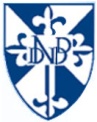 